Propozície k behu pre všetkých, ktorí môžu a chcú   .  2. ročník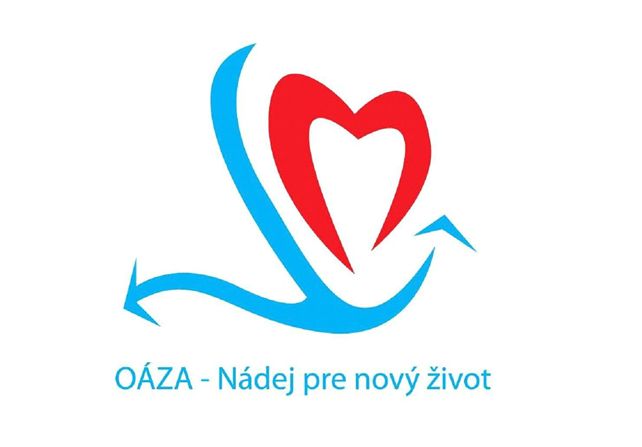 „Bež, kto môžeš“Termín: 		12.október 2018 o 16:30 hod.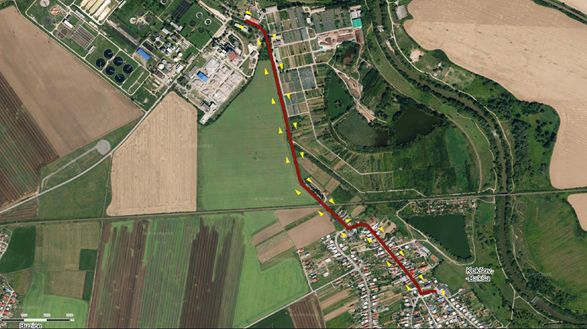     .     Odkaz na mapu: https://sk.mapy.cz/s/35kxLŠtart: 		Pred hlavným vchodom OÁZA Záhrada BernátovceOrganizátor:      Oáza-nádej pre nový život, n.o.                           útočisko pre ľudí bez domovaHlavná myšlienka: Postaviť bezdomovcov na nohy obrazne aj doslovaKto sa môže zúčastniť: Každý, kto sa vie hýbať vpred akýmkoľvek                                            spôsobomMiesto konania: 	    Záhrada Bernátovce – za komínom Kosit-uTrasy: Štart aj cieľ je pred hlavným vchodom, beží sa okolo                   sochy Panny Márie a späť -  500 m trasa              6 km beh - trasa vedie spred “Oázy” smerom na obec Kokšov - Bakša, kde sa otáča pri železničnom priecestí a beží sa späť do “Oázy”Dĺžka tratí:   Cca 500 m pre klientov útulku                     Cca 6 km pre aktívnych bežcov     Štartovné: účastníci krátkeho behu: zadarmo                   účastníci dlhého behu: trvanlivá potravina (kilo cukru alebo                      zemiakov, cestoviny, konzerva…) alebo                   prikrývka pre bezdomovcaCeny: Pre krátky beh: dobroty podľa vlastného výberu           Pre dlhý beh: Veľké Pán Boh zaplať! Možno aj prekvapenieBezpečnostné pokyny: Nie sú potrebné, u nás ste v bezpečíPoznámka: Od rána budeme pre všetkých variť chutný guláš vo veľkom kotliBonus: Prehliadka a zoznámenie sa so životom v našom útulkuGarant behu: 	Peter Buc, renomovaný rozhodca                           M:0905299189  Email: peter.buc59@gmail.comInformácie a prihlášky: Jarmila Repovská  M:0948 848 258                                        Email : oaza.bernatovce@ gmail.com                                        www: http://new.oaza-nadej.org/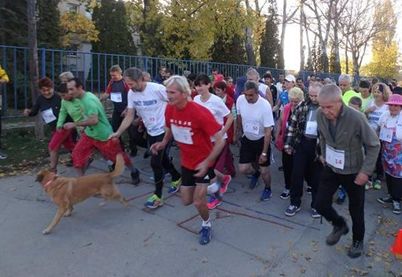 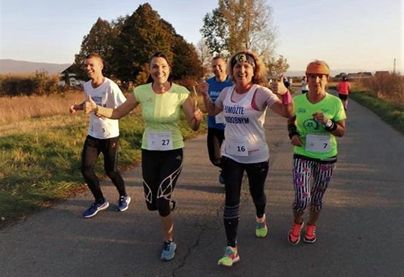 